Newsletter for Sunday 30th May 2021Dear Friends,This week we welcomed the children from St Mary’s school back into church. They came up in two ‘bubbles’ for their time of worship. We learnt about Pentecost and the Holy Spirit. Some of the children led us in prayer. It was a very special time.Please find an Iona prayer for Pentecost below.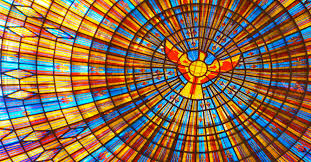 A Pentecost Prayer We praise you, O God, for your wonderful gift of Yourself. Spirit of the Living God, from Holy Wisdom brooding on the waters of creation, to the Spirit with us now and enabling us to worship, you have been gently and powerfully at work in our history. Spirit of the Living God, breathing life into all that lives and loves, inspiring work and choices, guiding and moulding, you are still gently and powerfully at work in our world. Spirit of the Living God, from knitting us together in our mothers’ wombs to embracing us while we draw our last breaths, you are gently and powerfully at work in our lives. Spirit of the Living God, fall afresh on us, freshen us, renew us, open our eyes to the needful tasks and our own abilities to fulfil the work. Enable us to be identified as God’s holy people by our love and joy, our peace and patience, our kindness and generosity, our faithfulness, gentleness and self-control. May we shine as lights in the world to the glory of God. We praise you, O God, for your wonderful gift of Yourself. Amen.by Liz Knowles – from: Fire and Bread / complied by Ruth Burgess (Wild Goose Publications, 2006)Sunday 30th May is our joint service of worship. We will be gathering at Holy Trinity Church. 11am for a service of Matins ( Morning Prayer) followed by a short service of communion for those who would like to stay. We will also begin our sermon series in Nehemiah. This week will be an introduction to Nehemiah, setting the context.We would ask you to book before Saturday morning please as the church has to be set up in advance.  Booking email is. Smvandhtchurchbookings@gmail.comThank you!It is possible there won’t be an online service this week.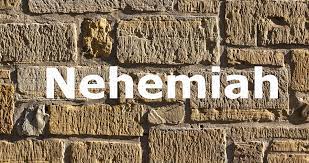 We will begin our sermon series in the book of Nehemiah on Sunday 30th May. A flier with the sermon themes will be available next Sunday.I really want to encourage us to discover together how Nehemiah has much to teach us about building God’s church. How to pray and work together. It is a wonderful book which we will look at alongside the Gospel.Monday 21st June 1pm-3pmTuesday 22nd June 7.30pm -9pm there will be an opportunity to talk more deeply about the themes from Nehemiah.Each session will be identical, so please choose to come either in the day time or evening. I would appreciate knowing if you are coming. A sign up sheet will be available.Each session will begin with worship. Teaching followed by small groups for discussion ending with a time of prayer. I hope these discussions will contribute towards the planning for our Vision away mornings. These are priority days for both churches. Please make sure the date is in your diaries.Holy Trinity Saturday 11th September in Trinity Hall 9-1pmSt Mary’s Saturday 18th September in Church 9-1pmPlease keep praying.International justice missionFor those in our community who are grieving.St Mary’s School and all schools about to enjoy a half term break.Our wedding couplesRev Julie as she prepares the sermon series for the coming weeks.For the Mission Action Plan to be prepared for each parish.For those who are in hospital or seriously ill. We have been asked to pray especially for a young lady called Charlotte.Give thanks for our connect@6 youth event in the Rectory Garden. Prayer, bible teaching, hot dogs, games, pop corn and time to share and listen. Please pray for our young people.Please offer out hospitality to someone who has been stuck indoors for many months. Invite them round for coffee or a meal.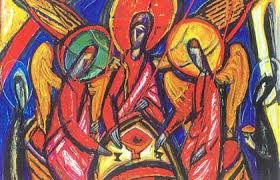 Trinity Sunday by Malcolm GuiteIn the Beginning, not in time or space,But in the quick before both space and time,In Life, in Love, in co-inherent Grace,In three in one and one in three, in rhyme,In music, in the whole creation story,In His own image, His imagination,The Triune Poet makes us for His glory,And makes us each the other’s inspiration.He calls us out of darkness, chaos, chance,To improvise a music of our own,To sing the chord that calls us to the dance,Three notes resounding from a single tone,To sing the End in whom we all begin;Our God beyond, beside us and withinTHE COLLECT FOR TRINITY SUNDAYALMIGHTY and everlasting God, who hast given unto us thy servants grace, by the confession of a true faith to acknowledge the glory of the eternal Trinity, and in the power of the Divine Majesty to worship the Unity: We beseech thee, that thou wouldest keep us steadfast in this faith, and evermore defend us from all adversities, who livest and reignest, one God, world without end. Amen.I look forward to seeing you all on Sunday. With love Rev Julie